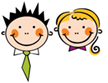 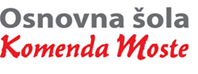 GLASBENA UMETNOSTNAPOTKI ZA DELO NA DALJAVO - 3. č11.-15. 5. 2020Ponovi ples in petje za ocenjevanje. Prilagam posnetek, da se spomniš pesmice Izak, Jakob, Abraham: 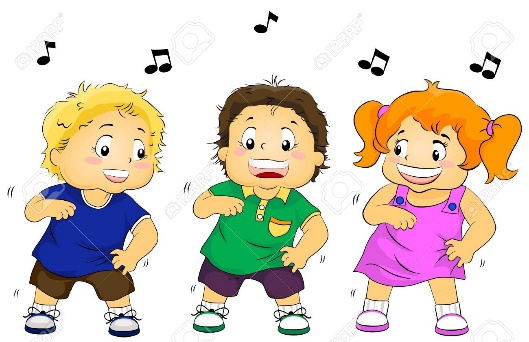 https://www.youtube.com/watch?v=C2P4Wty58HYPa še posnetek klavirske spremljave, da boš lahko zraven pel: https://ucilnice.arnes.si/mod/resource/view.php?id=1078767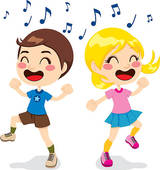 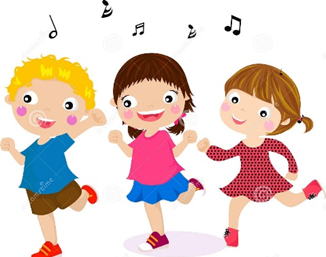 1. uraPONAVLJANJE IN UTRJEVANJE ZNANJA (ples, petje)